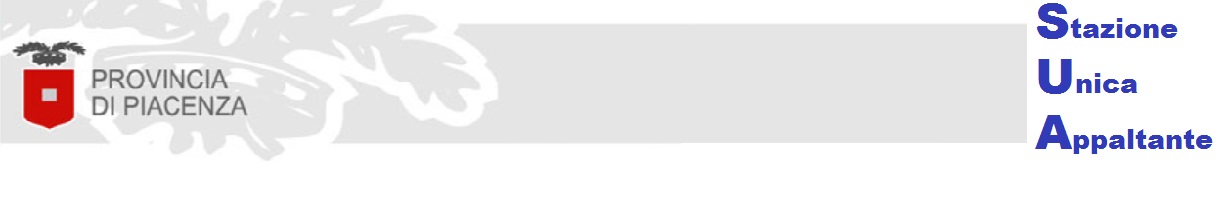 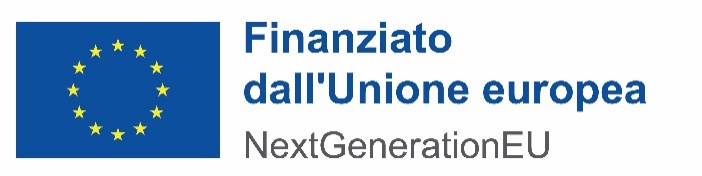 Allegato 3)DICHIARAZIONI DA INCLUDERE NELLA BUSTA DELL’OFFERTA ECONOMICAAlla Stazione Unica Appaltantedella Provincia di PiacenzaCorso Garibaldi 5029121 PiacenzaCompletare le parti in bianco con i dati richiesti e barrare le parti che non interessano, successivamente salvare il file in formato PDF e sottoscriverlo digitalmente prima di caricarlo in formato p7m su “SATER” nella busta dell’offerta economica. Si rimanda al disciplinare di gara per informazioni in merito ai soggetti che devono sottoscrivere la presente dichiarazione.Importo complessivo dell’appalto: € 3.239.434,27 al netto di IVA, di cui:€ 151.564,27, per la PROGETTAZIONE, (di cui € 91.520,28 per la progettazione definitiva ed € 60.043,99 per la progettazione esecutiva) oneri previdenziali, assistenziali ed IVA esclusi;€ 2.972.356,44, per l’esecuzione dei LAVORI oltre IVA;€ 115.513,56 oneri della sicurezza non soggetti a ribasso; Il sottoscritto ………………………………………………………………........................... nato a …..…......…………………....... il ……......………………………….. nella sua qualità di (indicare se titolare/Legale rappresentante/procuratore speciale/generale) ………………………………………………............… dell’impresa …………………….……………………………...................…………………………………….. con sede a …........….....………………. Via…………………………..……………………......................................., C.F. ………………………, P. IVA …....................., in relazione alla procedura indicata in oggetto,DICHIARA di offrireal netto della percentuale di ribasso indicata nell’apposito spazio sulla piattaforma SATER pari a ________ % per la progettazione definitiva € ______________ (in lettere ___________________________)*al netto del ribasso offerto, oltre che al netto di oneri previdenziali e assistenziali e di IVA;per la progettazione esecutiva € ______________ (in lettere ___________________________)*al netto del ribasso offerto, oltre che al netto di oneri previdenziali e assistenziali e di IVA;per l'esecuzione dei lavori € _____________ (in lettere _________________________)*al netto del ribasso offerto e degli oneri della sicurezza non soggetti a ribasso, oltre che all'IVA.* la somma degli importi indicati al punto 1) , 2) e 3) deve corrispondere al “valore dell'offerta economica” risultante dalla “busta economica”.DICHIARAinoltre ex artt. 95, comma 10, del D.Lgs 50/16 ss.mm.ii.,che i propri COSTI DELLA MANODOPERA l’esecuzione dei LAVORI, che ammontano ad € ___________________ (in cifre) _________________________________________________ euro (in lettere) (la cifra deve coincidere con quella caricata dall’operatore economico a sistema sulla piattaforma telematica SATER nell’apposito campo dell’offerta economica), scaturiscono dal seguente calcolo:Totale colonna costo complessivo € _______________In caso di partecipazione da parte di un raggruppamento temporaneo di imprese, per la dichiarazione di impegno, in caso di aggiudicazione dell'appalto, a conferire mandato collettivo speciale con rappresentanza, da far risultare da scrittura privata autenticata, alla ditta qualificata come capogruppo/mandataria, si veda fac simile allegato 2) al disciplinare di gara.In caso di RTI:La dichiarazione deve essere sottoscritta digitalmente da parte dei titolari/legali rappresentanti/procuratori dell’impresa mandataria e delle imprese mandanti dei raggruppamenti temporanei di imprese non ancora costituiti.OGGETTO:PROCEDURA APERTA PER L’AFFIDAMENTO AI SENSI DELL’ART. 60 DEL D.LGS. 50/2016 E DELL’ART. 48 COMMA 5 E SS DELLA LEGGE 108/2021 DI APPALTO INTEGRATO PER LA REALIZZAZIONE DI UN NUOVO POLO PER L’INFANZIA A CORTEMAGGIORE (PC). INTERVENTO FINANZIATO DALL’UNIONE EUROPEA – NEXTGENERATIONEU M4-C1-I.1.1. CUP: H71B21007440006. CIG: 9678971B89n. unità personale impiegato nell’esecuzione della commessaCCNL applicato, e livello di inquadramento contrattualen° ore individuale stimato per l’esecuzione della commessaMonte ore complessivo stimato per l’esecuzione della commessa (A)Costo orario unitario (B) (in euro)Costo complessivo (A x B) (in euro)